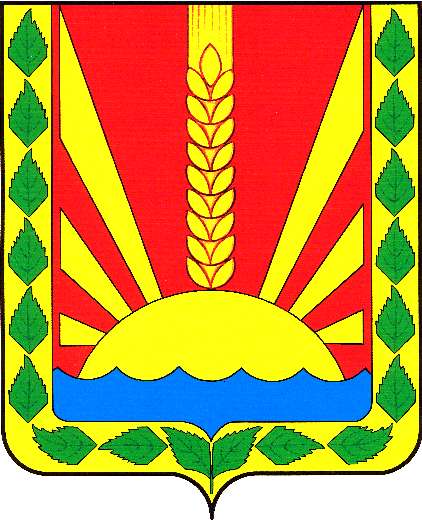 	Информационный  вестник Собрания представителей сельского поселения Шентала муниципального района Шенталинский  Самарской областиОФИЦИАЛЬНОЕ ОПУБЛИКОВАНИЕСобрание представителей сельского поселения Шенталамуниципального района Шенталинский Самарской области_____________________________________________________ж/д_ст. Шентала, ул. Вокзальная, 20 тел. (8-84652) 2-16-57, тел/факс 2-19-57,             e-mail:aspshentala@yandex.ruРЕШЕНИЕ № 59«09» марта 2022г.                                         Об утверждении Отчета о деятельности органов и должностных лиц органов местного самоуправления сельского поселения Шентала муниципального района Шенталинский Самарской области в 2021 году.Рассмотрев Отчет о деятельности органов и должностных лиц органов местного самоуправления сельского поселения Шентала муниципального района Шенталинский Самарской области в 2021 году, руководствуясь Уставом сельского поселения Шентала, собрание представителейРЕШИЛО:1. Утвердить Отчет о деятельности органов и должностных лиц органов местного самоуправления сельского поселения Шентала муниципального района Шенталинский Самарской области в 2021 году с оценкой удовлетворительно. (Приложение № 1). 2.Настоящее решение опубликовать в газете сельского поселения Шентала муниципального района Шенталинский Самарской области «Вестник поселения Шентала» и разместить на официальном сайте Администрации сельского поселения Шентала муниципального района Шенталинский Самарской области в информационно-телекоммуникационной сети «Интернет» по адресу: http://shentala63.ru/.3. Настоящее решение вступает в силу на следующий день после его официального опубликования.Председатель Собрания представителей сельского поселения Шенталамуниципального района ШенталинскийСамарской области                                                                     Г.П. ГафароваГлавасельского поселения Шенталамуниципального района ШенталинскийСамарской области                                                                     В.И. МиханьковПриложение №1                               к Решению собрания представителей                                                                       сельского поселения Шентала                                                                                                                                                                м.р. Шенталинский Самарской области  от 09.03.2022г. №59Отчето деятельности органов и должностных лиц органов местного самоуправления сельского поселения Шентала муниципального района Шенталинский Самарской области в 2021 году.Уважаемые депутаты!  Уважаемые жители ст. Шентала!Администрация поселения – это именно тот орган власти, который решает самые насущные, повседневные проблемы своих жителей.  Основными задачами в работе Администрации сельского поселения остается исполнение полномочий в соответствии   с  Федеральным законом от 06.10. 2003 г.  № 131 «Об общих принципах организации местного самоуправления в Российской Федерации»,  Устава сельского поселения. Для обсуждения вопросов местного  значения и информирования населения о деятельности органов местного управления и должностных лиц на территории сельского поселения проводятся конференции граждан.Сегодня будет дан   анализ деятельности Администрации сельского поселения за  2021 год, отмечены положительные моменты, вскрыты недостатки в работе, обозначены проблемы, которые мы можем решить совместно с вами в 2022 году.Хочу отметить, что такие встречи и отчеты - это жизненная необходимость, поскольку на них наглядно видно не только то, что уже сделано, но главное, что еще нужно сделать для наших жителей. Предоставляется возможность каждому жителю оценить  работу местной власти, обратить внимание Администрации на существующие проблемы, на мой взгляд, такая форма взаимодействия с общественностью и жителями в настоящее время очень важна и эффективна. Сегодня анализируя итоги  ушедшего года, должен признать, что  это был очень непростой год для нашего поселения во всех отношениях. Работа строилась в условиях распространения новой коронавирусной инфекции. Однако нельзя отрицать и того, что в 2021 году немало сделано для будущего динамичного  развития сельского поселения ж.д. ст. Шентала. К этому  мы стремимся, и это становится возможным благодаря повседневному труду наших жителей, взаимодействию всех ветвей власти – как исполнительной, так и представительной. Данный отчет Главы сельского поселения заслушан депутатами собрания представителей сельского поселения Шентала и поручено Главе сельского поселения отчитаться за работу перед делегатами конференции.
	Приоритетом в работе Администрации поселения была и остается забота о повышении качества жизни жителей, которое включает в себя не только такие характеристики как уровень дохода, здоровья, образования, но и возможности организации досуга, комфортные жилищные условия, благоприятную окружающую среду.	На 1 января 2022 года:	на  учете сельского поселения  числится - 2 783 хозяйств;население составляет - 5799 чел.; в том числе поселок Северный  14чел.трудоспособное население – 3284 человек;пенсионеров – 1 879 чел.;учащихся в  общеобразовательных школах   - 796;из них 547 учащиеся школы №1,249 - школа № 2          ШМУ-273чел.;           воспитанников детских дошкольных учреждений  - 301;неорганизованных  детей дошкольного возраста – 89;браков 31, разводов 17.          родилось -35 человек,  умерло - 98   человек.Администрация сельского поселения Шентала работает с обращениями граждан.  За отчетный период   обратилось  более 300  человек по самым разнообразным вопросам,   касающиеся обслуживания дорог и очистке снега в зимнее время, по уличному освещению, улучшения жилищных условий, вопросам землепользования, по текущему ремонту многоквартирных домов, благоустройство, содержание прилегающей территории,  вопросы пожарной безопасности и другие;  большой процент (83% вопросов - решены положительно, 3% - ходатайства в районную администрацию, 14% даны разъяснения). Все обращения рассматриваются с выездом на место.За отчетный период входящих писем поступило – 950, исходящих ответов- 832.Осуществляется ведение похозяйственных  книг. Специалисты сельского поселения ежедневно работают с населением, выдают справки о составе семьи, характеристики, ведут похозяйственные книги и т.д.Было проведено  51 встреча с жителями поселения, в том числе 27 встреч в рамках советов многоквартирных домов.  Регулярно проводились собрания председателей советов МКД в администрации сельского поселения Шентала.                                                БюджетКак всем известно, благополучие населения и   развитие сельского поселения во многом зависит от финансовой обеспеченности бюджета.  Формирование бюджета – наиболее важный и сложный вопрос в рамках реализации полномочий и является  главным финансовым инструментом для достижения стабильности социально-экономического развития сельского поселения и показателей эффективности.	Главная  задача  бюджетной политики - это рациональное использование средств, ресурсов, привлечение инвесторов на территорию и что самое важное - грамотное выстраивание экономической и социальной направляющих. Постоянно вести учет и контроль за выполнением прогнозных значений показателей стимулирующих субсидий – это объем поступлений в местный бюджет собственных доходов. У нас дотационная территория и сбалансированность бюджета не простая задача. 	Доходная часть бюджета сельского поселения Шентала в 2021г. была принята в сумме  45 млн.797 тыс. рублей  (с учетом  областных субсидий  20 млн. руб.). Исполнение составило 45 млн.  821 тыс. руб., что составляет 100%.;Доля собственных налоговых  поступлений, в общем  объеме     сельского поселения, в 2021 г.  составила 13 млн.210 тыс. рублей, при  плане 13 млн. 169 тыс. руб., что составляет 100 % от плана и  29% от общей суммы доходов.   Основными  доходными  источниками   явились поступления:- налог  на доходы физических лиц  в сумме -  7 млн.025 тыс. рублей;-  налог на имущество  физических  лиц 2 231  тыс. рублей из плана - налог на землю физических лиц  1908 тыс. рублей По увеличению собственных доходов в отчетном финансовом году администрация сельского поселения Шентала  провела большую работу:1.	Проведен мониторинг подлежащих к уплате и уплаченных сумм налога на доходы физических лиц.2.	Организован  контроль за своевременностью уплаты налогов налогоплательщиками,  за состоянием недоимки по платежам в бюджет поселения,  собираемости налоговых платежей  и  состоянием налоговой базы.3.	Проводится индивидуальная  работа  с налогоплательщиками,  допускающими недоимку.4.	Выдача квитанций на уплату имущественных налогов налогоплательщикам, не получившим по различным причинам своевременно налоговые уведомления.5.	Мероприятия по актуализации налогооблагаемой базы:6.	Проведен анализ налогооблагаемой базы по налогу на имущество и земельному налогу за 2021 год;По состоянию на 1 января 2022г. задолженность по налогам  составляет:         налог на имущество  –  479 944    рубля;       земельный налог       –  465 650  рублей;	       транспортный налог –  2 834 тысячи  рублей.Безвозмездные поступления в доходную часть бюджета поселения  составили 32 млн. 610 тыс. рублей или 71%, в т.ч.  дотации бюджетам сельских поселений на выравнивание бюджетной обеспеченности поступило 5 082 тыс. рублей.Исполнение расходной части  бюджета составило 46 375 тыс.рублей при  плане 46 460 тыс.рублей или 99,81%.   .Расходная часть бюджета сельского поселения Шентала на 2021 и плановые периоды до 2033 года,  условно разделена на программную и непрограммную части. Программная часть расходов  бюджета сформирована на основании муниципальных  программ:Программная часть расходов  бюджета сформирована на основании муниципальных  программ: 1.	Программа "Комплексное развитие систем транспортной инфраструктуры  сельского поселения Шентала муниципального района Шенталинский Самарской области" на 2018-2022 годы и на период до 2033 года2.Программа "Комплексное развитие систем коммунальной инфраструктуры  сельского поселения Шентала муниципального района Шенталинский Самарской области" на 2018-2022 годы и на период до 2033 года3.Программа "Комплексное развитие социальной инфраструктуры  сельского поселения Шентала муниципального района Шенталинский Самарской области" на 2018-2022 годы и на период до 2033 годаОсновная статья расходов бюджета нашего сельского поселения – это использование финансовых средств на жилищно-коммунальное хозяйство, общегосударственные  вопросы,   благоустройство и санитарное содержание сельского поселения, куда входят такие виды деятельности как  ремонт и содержание дорог местного значения, организация  уличного освещения,  озеленение территории, благоустройство  скверов, аллей,   содержание в чистоте   улиц, площадей т.д.Основные направления работы сельского поселения Шентала:1. Вопросами  жилищно-коммунального хозяйства в границах сельского поселения занимается муниципальное предприятие «Шенталинское  ПОЖКХ», которое  обеспечивает  население  теплоснабжением, водоснабжением, водоотведением (канализация), осуществляет вывоз   ЖБО, а также по договору предоставляет   услуги техникой для уборки снега, мусора и других работ.На предприятии работают 64 человека, в их числе 1 руководитель, 17 специалистов и 46 рабочих.Общий объем работ и услуг за 2021 год организацией выполнен на сумму 50,9 млн. рублей. ВодоснабжениеВодоснабжение ст. Шентала осуществляется от четырех водозаборных скважин, работающих круглосуточно по графику в зависимости от потребности и величины водоразбора. Объём подаваемой холодной воды населению и организациям находится в пределах величин зимой от 900 м3/сутки и до 1200 м3/сутки в летние месяцы.Объём воды поднятой для реализации населению за 2021 год составляет 355,9 тыс.м3, из которых 93,6 тыс.м3 реализовано абонентам, величина потерь при транспортировке воды составляет 186,6 тыс.м3, или 52,4% от всего объема поднятой воды. За 2021 год произошло 25 порывов, это как минимум по два порыва в месяц.Специалистами участка водоснабжения проводится большой объём работы по поддержанию оборудования и водопроводных сетей в технически исправном состоянии. Центральным водоснабжением пользуются в 2209 домовладениях, это около 38 % населения проживающего на территории ж.д. ст. ШенталаПроизведено товаров и услуг по участку водоснабжения на сумму 8 млн. 52 тысячи рублей, при этом произведено затрат на сумму 9 млн. 771 тысяча рублей. Убыток от данного вида деятельности составляет сумму 1 млн. 719 тысяч рублей.ТеплоснабжениеВ хозяйственном ведении МП «Шенталинское ПОЖКХ» находятся 11 котельных. На территории ст. Шентала эксплуатируются 9 котельных, две из которых промышленные и 7 миникотельных. Общая площадь отапливаемых объектов на ст. Шентала составляет 62,8 тыс.м2, протяженность тепловых сетей в двухтрубном исчислении 6 км. 800 м. Подготовка котельных к работе в отопительный сезон завершается традиционно ко 2 августа, а тепловых сетей к 15 сентября.Ежегодно проводиться большой объём обязательных регламентных работ по техническому обслуживанию и ремонту основного и вспомогательного оборудования на источниках теплоснабжения, котельных.В течение отопительного сезона поступают устные и письменные заявления и обращения по поводу нарушения температурного режима в отдельных отапливаемых помещениях. Произведено товаров и услуг по участку теплоснабжение на сумму 33 млн. 1562 тысяч рублей. Произведено затрат на сумму 31 млн. 631 тысяч рублей. Доход от данного вида деятельности составил сумму 1млн. 930  тысяча рублей.Утилизация ТБО на ПолигонеПроизведено услуг в сфере деятельности по обращению с отходами на сумму 664,2 тысяча рублей, при этом произведено затрат на сумму 919,3 тысяча рублей. Убыток от данного вида деятельности составила сумму 255,1 тысяч рублей.Вывоз ЖБООтдельно надо сказать об услугах по вывозу жидких бытовых отходов. Данная жилищная услуга - это самый убыточный вид деятельности, ввиду объективных факторов, как негерметичность жижесборников и старая техника, на восстановительный ремонт которой производится много затрат. МП «Шенталинское  ПОЖКХ» начисляет плату за услугу по вывозу жидких бытовых отходов абонентам – физическим лицам, проживающим в многоквартирных домах, исходя из объёма жидких бытовых отходов фактически вывезенных за учетный период. Вывоз ЖБО осуществляется в соответствие подаваемым заявкам и по факту вывоза оформляется акт с расчётом объема вывезенных жидких бытовых отходов.Произведено услуг по вывозу ЖБО на сумму 3 млн. 384 тысяч рублей, при этом произведено затрат на сумму 4 млн. 895 тысяч рублей. Убыток от данного вида деятельности составил сумму 1 млн. 511 тысяч рублей.Общее количество техники 27 единиц различных марок. Услуг предоставлено на сумму 2 млн. 897 тыс. руб., затраты на содержание  составили 6 млн. 448 тыс. руб. Убыток  составил 3 млн. 551 тыс. руб.      Управляющая организация, общество с ограниченной ответственностью «Наш дом» продолжает работу по содержанию, ремонту и техническому обслуживанию общего имущества 49 многоквартирных домов, с которыми заключены договора.     За прошедший год  были оказаны услуги на сумму3 млн.500 тысяч руб. и произведены следующие работы, в том числе и в рассрочку:- ремонт подъездов домов и укладка половой плитки - ремонт панельных швов фасадов - ремонт отопительных систем МКД- ремонт водопроводных и канализационных стояков - прочистка коллекторных труб между колодцами - частичный ремонт мягкой кровли и частичная замена износившегося шиферного покрытия, ремонт примыканий вентиляционных каналов к кровле - установка металлических входных дверей - установка нового узла учета тепловой энергии- ремонт задвижек на общедомовой теплотрассе- замена вышедших из строя приборов учета холодного водоснабжения- устройство входных козырьков и боковин под ними для обеспечения безопасности жителей в зимний период  - установка новых и замена вышедших из строя энергосберегающих датчиков движения и датчиков шума на осветительные приборы в подъездах;  - установка доводчиков на входные двери подъездов, частичный ремонт информационных стендов в подъездах жилых домов.     Двери в подвальные и чердачные помещения заменены либо отремонтированы, оснащаются решетчатыми дверями для возможности проветривания без нарушения закона о соблюдении антитеррористической безопасности.     В течение зимнего периода регулярно по мере необходимости проводится очистка кровли и козырьков над входами в подъезды всех домов от снеговых шапок и наледей.     При возникновении необходимости проводится откачка грунтовых вод из подвальных помещений.     При поступлении заявок от жителей, в том числе и частного сектора, устраняются засоры в канализационных системах, которые возникают по причине попадания в системы по вине жителей инородных предметов, таких как ветошь, влажные салфетки, предметы личной гигиены, а также вследствие отложения на стенках труб жира и остатков бытовой химии.       По итогам 2021 года проведены очередные  общие собрания собственников жилых помещений в  многоквартирных домах в заочной форме, на которых управляющая организация отчиталась за проведенные в 2021 году работы, определились планы работ, утвердились тарифы оплаты содержания общего имущества на 2022 год.      О текущей работе управляющей организации, об изменениях в  действующем законодательстве в сфере ЖКХ можно получить сведения на информационном стенде в офисе ООО «Наш дом». Там же в открытом доступе находятся финансовые отчеты по лицевым счетам многоквартирных домов. По итогам прошедшего года задолженность собственников по оплате содержания и ремонта общего имущества перед управляющей организацией возросла и составляет порядка двух миллионов рублей. Ведется работа по взысканию задолженностей в судебном и досудебном порядке.     В управляющей организации работает круглосуточная аварийно-диспетчерская служба, номер телефона которой размещен на платежных документах и на информационных стендах.В  связи с изменениями в жилищном законодательстве в части капитального ремонта жилого фонда, в соответствии с положениями ЖК РФ,  в Самарской   области принят закон «О      проведении капитального ремонта общего имущества в многоквартирных домах,  расположенных на территории Самарской  области». Постановлением Правительства Самарской области №216 от 06.04.2017г. внесены изменения в региональную программу на плановый период на 2014-2053 годы. Региональная программа капитального ремонта, устанавливает  перечень многоквартирных домов на территории Самарской  области, подлежащих капитальному ремонту в 2014-2053 годах, перечень работ, производимых в рамках капитального ремонта.  Работает Некоммерческая организация «Региональный оператор Самарской области «Фонд капитального ремонта».  В задачи,  которого входит:  накопление взносов на капитальный ремонт на счете фонда;  финансирование расходов на капитальный ремонт; заключение договоров с подрядчиками на выполнение работ по капитальному ремонту общего имущества в МКД;  открытие специальных счетов в случае принятия такого решения собственниками помещений. В 2021 году  показатели по собираемости накопления взносов в фонд капитального ремонта составили   93,21%.  За период с 01 августа 2014 года по 31 декабря 2021г. начислено    16 млн. 401 тысяча 800 руб.21 коп. оплачено 15 млн. 287 тысяч 989 руб. 13 коп. Исходящий остаток составляет 1 млн. 113 тыс. 811 руб. 08 коп.   Это совместная в тесном контакте работа с председателями МКД, с управляющей организацией ООО «Наш дом». В 2021 году произведен ремонт крыши многоквартирного дома по адресу ж/д ст.Шентала,  ул.Гагарина д.20.Еще один вопрос возникает сегодня по обслуживанию МКД, это содержание придомовых территорий.Навели порядок   на дворовых территориях, где   разместили   детские игровые площадки, скамейки для отдыха, но никто не хочет содержать детские площадки в чистоте и порядке. С жителями, имеющими  гаражи и бани, заключено 190 договоров аренды. Один квадратный метр аренды составляет (гаражи 30руб. 76 коп., бани и сараи 10 руб.00 коп.).3.  Вопрос содержания дорог местного значения сельского поселения – один из сложнейших в решении, поскольку требует значительных затрат. На территории сельского поселения Шентала находятся дороги областного и местного значения. В доходной части бюджета формируются  доходы от уплаты акцизов на  нефтепродукты,  рассчитанные Министерством транспорта и автомобильных дорог Самарской области на основании протяженности автомобильных дорог местного значения. Дорожный фонд в 2021 году был запланирован  в сумме 1 935 тыс.руб.     поступило 1 899 тыс.руб.За счет дорожного фонда проводились  работы по содержанию дорог местного значения.В рамках реализации программы  "Комплексное развитие систем транспортной инфраструктуры  сельского поселения Шентала муниципального района Шенталинский Самарской области" сельскому поселению Шентала были выделены финансовые средства   из областного бюджета   в объёме 20, 00 млн. рублей  на капитальный ремонт дорог.  Произведен ремонт дорог по ул. Чехова, ул.Пионерская, ул. Промышленная, ремонт дороги  по переулку от Чехова до ул.Больничной, ремонт дороги  по переулку Промышленная до ул.Рабочая, ремонт дороги  по ул.Крупская, ремонт дороги (съезд) от улицы Пионерская. Протяженность  отремонтированных дорог составило 2140 м.Произведено обустройство  пешеходных переходов в комплексе с ИДН по ул.Свердлова, ул. Чкалова. Установлены дорожные знаки.Протяженность ямочного ремонта дорог составил 4,3 км на сумму 99 667,00 рублей. 	В рамках государственной программы Самарской области "Комплексное развитие сельских территорий Самарской области на 2020 - 2025 года, утвержденной постановлением Правительства Самарской области от 27.11.2019 № 864 Администрация сельского поселения  Шентала в  2021 году получила субсидии на  реализацию общественно значимых проектов по благоустройству территории сельского поселения Шентала  в сумме 2 838 тысяч рублей.  За счет поступивших субсидий  и дополнительных средств местного  бюджета были проведены работы по устройству тротуара по улицам Лесная до Чкалова, от Чкалова до ул. Победа. Произведен ремонт фасада административного здания отдела культуры по адресу ж/д ст.Шентала, ул. Советская д.29.Наиболее актуальной темой для нашего поселения является приведение дорог в нормативное состояние.В весенне-летнее время проводили  грейдерование  дорог, нанесение горизонтальных разметок на дорогах, установку дорожных знаков. В зимнее время года очистка дорог, тротуаров  от снега, вывоз снега с улиц Советская и Вокзальная. В 2021 году израсходовано средств  на  содержание дорог местного значения 3 117 тыс.руб., в  т.ч. за счет дорожного фонда 1 899 тыс.руб.Для пропуска весенних паводковых вод заранее открываем все водопропускные каналы, трубы и со стороны жителей не было жалоб. Все обращения были исполнены.4.Следующая деятельность работы администрации сельского поселения - это  организация  уличного  освещения. Техническое обслуживание линий электроснабжения по договору   осуществляет АО «Самарская сетевая компания».  Обслуживается  36 км линий уличного освещения.Расходы бюджета сельского поселения на техническое обслуживание составили 97 тыс. рублей.В 2021 году АО «ССК» провела техническое обслуживание линий электропередач по улицам Гурьянова, Советская, Больничная, Журавлева протяженностью 6 км и трансформаторных подстанций по улицам  Свердлова, Чкалова, Кирпичная, пос. Северный, Промышленная, Победа. Заменено светильников уличного освещения в количестве 31 шт.  Из   515 светильников, 461  шт. (89%) светодиодные.Расходы за уличное  освещение  в 2021 г. составили 2 млн. 601 тыс. руб. (использовано 219514 квт./ч).Для  сравнения:расходы за уличное  освещение  в 2020г. составили 2 млн. 651 тыс. руб. (использовано 252467 квт/ч); Работниками сельского поселения ведется постоянная работа  по улучшению качества  уличного освещения, не одно обращение  или поступившая жалоба от населения  не остается без внимания. Работа в этом направлении  ведется совместно   с  АО «ССК».5. Работа по благоустройству территорий  должна стать  заботой каждого жителя, так как она одна из   актуальных задач, важно участие каждого коллектива и каждого жителя и призываю население  проявлять инициативу. А инициатива населения всегда найдет поддержку у власти. Постановлением Правительства Самарской области от 17.05.2017г. №323 утверждена государственная программа  Самарской области «Поддержка инициатив населения  муниципальных образований в Самарской области» на 2017 – 2024 годы, целью которой является вовлечение населения в развитие их территорий.Утверждены Правила благоустройства на территории сельского поселения Шентала муниципального района Шенталинский Самарской области. В апреле – мае  и сентябре – октябре месяцы ежегодно проводятся месячники  по благоустройству. Принято постановления «О проведении месячника по благоустройству и санитарной очистке территории сельского поселения Шентала», утверждена и работает Подпрограмма "Благоустройство территории сельского поселения Шентала муниципального района Шенталинский на 2020-2023 годы"Поэтому важным направлением органов местного самоуправления является осуществление мероприятий, направленных  на  организацию работы по очистке, благоустройству и озеленению  территорий поселения.  На основании Постановления,  в целях улучшения  экологической обстановки на территории сельского поселения   был создан штаб  по благоустройству и улучшению санитарного состояния,   определены  и закреплены территории сельского поселения за предприятиями, организациями и учреждениями всех форм собственности.  Информация о закреплении  территорий была доведена  до  исполнителей. Сельское поселение прикладывает большие усилия по содержанию улиц в чистоте. Проводится подомовой обход, с целью выявления граждан, допускающих захламление придомовой территории.В 2021 году было  израсходовано средств  на Благоустройство территории сельского поселения Шентала  в сумме 13 334 тыс. руб.,               в 2020 году – 15 732 тыс. руб.;  в 2019 г.- 12 855 тыс. руб.;Средства были направлены на сбор и вывоз мусора, ликвидацию свалок, на  спилку и уборку деревьев, содержание кладбищ, посадку, уход и полив цветов и на другие виды хозяйственных работ.	С каждым годом увеличивается количество благоустроенных территорий  в сельском поселении. 		Все мы хотим жить лучше и  мечтаем, чтобы наш двор, наша улица, наше поселение  стало чище и краше. 	Радует тот факт, что большая часть населения, жители многоквартирных домов и организации,  активно наводят порядок на своих участках, облагораживают и озеленяют свои территории.  Ежегодно высаживаются цветы на территории фонтана, сквера на ул.Советская, на улицах Вокзальная, Куйбышева, Ленина. В течение летнего периода силами МУП «Благоустройство» проводится своевременный полив и уход за ними.  Приятно смотреть на красивые клумбы и цветники, на высаженные зеленые насаждения  в личных подворьях.Сельское поселение регулярно проводит работы по поддержанию санитарного порядка на территории поселения. Перевозчиком твердых коммунальных отходов на территории  сельского поселения Шентала, является  ООО «Экотранс». Всего на территории  поселения установлено 126 шт. ёмкостей для сбора ТКО,  существует потребность в закупе еще 30 шт. ёмкостей под ТКО, с целью исключения фактов переполнения. 6. Из года в год  говорим  о содержании домашних животных. Вопрос  бродячего  скота остается открытым. По вопросу безнадзорных собак. Согласно постановления Правительства Самарской области от 29.09.2018г. №561 «О некоторых вопросах реализации переданных государственных полномочий Самарской области по организации проведения мероприятий по отлову и содержанию безнадзорных животных на территории  Самарской области» были выделены субвенции в сумме 398,7 тыс.руб. Нами был заключен договор с специализированной службой, которая провела большую работу по отлову собак. 7.  Поводилась информационная работа с гражданами о необходимости оформления документов сдачи в эксплуатацию построенных жилых домов. За 2021 год введено в эксплуатацию 28 домов ИЖС общей площадью 2242кв.м.  8.  В 2021 году сельское поселение продолжила  выполнение  переданной части федеральных полномочий по ведению первичного воинского учета. Всего в штате 1 единица. Работа специалиста по ведению первичного воинского учета заключается в сверке данных воинов в запасе, первичная постановка на учет призывников, мобилизационная работа.   Содержание отдела по ведению первичного воинского учета осуществляется за счет средств федерального бюджета.На первичном воинском учете состоит  1531 граждан, пребывающих в запасе и граждан, подлежащих призыву  на военную службу, в том числе граждан, подлежащих призыву на военную службу – 138 человека, из них уже призвано в ряды Вооруженных сил –  11 человек.  Проходят службу по контракту  - 2 человека.  Офицеров запаса  - 73 человек. За отчетный период поставлено на воинский учет 38 гражданина, снято с учета 32 граждан. Получено  субвенций  из федерального бюджета в сумме   239  тыс. рублей на содержание  военно- учетного стола.9. В структуре органов местного самоуправления муниципального образования ведущая роль принадлежит представительному органу Собранию представителей сельского поселения, так как именно он представляет интересы населения муниципального образования и принимает от имени населения  решения. За 2021 год проведено 17 заседаний и принято 38 решений. И перед депутатами стоит задача, знать проблемы жителей округа и способствовать их решению совместно с исполнительной властью,  что приведет к росту доверия людей к власти. Деятельность всех представителей власти без исключения должна стать открытой и доступной для общественного контроляДеятельность  Собрания представителей  осуществлялась по следующим основным направлениям:- нормотворческая деятельность по дальнейшему формированию и совершенствованию нормативной правовой базы в области социальной, экономической, бюджетной политики;- осуществление контрольных функций за исполнением органами местного самоуправления и их должностными лицами полномочий по решению вопросов местного значения и др.Собрание депутатов сельского поселения  Шентала  тесно сотрудничает с Собранием представителей муниципального района.На заседаниях собрания представителей выносятся на обсуждение вопросы по благоустройству территории, создании условий для жизнедеятельности населения сельского поселения.Депутаты Собрания   представителей  сельского поселения активно принимают участие в жизни  поселения, в проводимых культурно-массовых мероприятиях, благоустройстве территории поселения.10. В сельском поселении Шентала принята Муниципальная программа "Основные направления молодежной политики, развитие физической культуры и спорта на территории сельского поселения Шентала муниципального района Шенталинский Самарской области". Цель этой программы - создание благоприятных условий для гражданского становления и социальной самореализации, культурного, духовного  развития молодежи села, а также развития на территории поселения физической культуры и массового спорта.Организация проведения официальных физкультурно-оздоровительных и спортивных мероприятий поселения, привлечение широких масс населения к занятиям физической культурой, является правом и обязанностью органов местного самоуправления сельского поселения Шентала. Спортсмены поселения принимают самое активное участие во всех районных и областных спортивных мероприятиях.В рамках принятой программы в  летний период 2021 г. в сельском поселении по договорам с ГКУ ЦЗН муниципального района Шенталинский «О совместной деятельности по организации и проведению оплачиваемых общественных работ» было трудоустроено 2 граждан;  «О совместной работе по организации временного трудоустройства несовершеннолетних граждан в возрасте от 14 до 18 лет» в  2021 г. было трудоустроено 8 несовершеннолетних граждан.Все указанные лица выполняли работы по благоустройству территории сельского поселения Шентала. Также в сельское поселение отделом судебных приставов Шенталинского и Исаклинского районов и  филиалом ФКУ УИИ УФСИН России по Самарской области в  2021 г. направлялись лица для отбытия наказаний в виде обязательных работ. В общей сложности в данный период обязательные работы отбыли  7 человек  в количестве 210 часов.11.Для обеспечения правопорядка во время проведения культурно-массовых и иных мероприятий с большим скоплением людей, в выходные и праздничные дни сельским поселением  создан отряд дружинников содействия полиции в количестве 8 человек. Одним из основных направлений деятельности ДНД и участковых уполномоченных полиции является профилактическая работа, предотвращение различных правонарушений, в том числе совершаемых лицами злоупотребляющими алкоголем. Контроль и профилактика - становятся основными и наиболее эффективными инструментами в борьбе с бытовой преступностью. Членами ДНД являются  сотрудники   предприятий и организаций райцентра.   Отряд осуществляет  патрулирование общественных мест на территории поселения  совместно с участковыми уполномоченными полиции.  Финансирование осуществляется за счет  местного бюджета.Так членам ДНД выплачено  вознаграждение  87 тыс. рублей с местного бюджета.Каждый член дружины застрахован в  «Росгосстрахе»  от несчастного случая на гарантированную сумму – на 120 тыс.руб.12. Сельское поселение  свою работу строит и проводит гласно, открыто. Кроме того, мы надеемся на обратную связь с населением с конкретными предложениями по улучшению деятельности сельского поселения. Для повышения уровня информированности населения о деятельности сельского поселения, повышения доверия общества к власти, а также упрощения процедуры получения информации действует  официальный сайт Администрации сельского поселения ШенталаНа страницах сайта Вы сможете ознакомиться с правовыми основами нашей деятельности, с работой  администрации, быть в курсе событий, происходящих в поселении, а также получить другую  полезную информацию. адрес сайта: shentala63.ruТакже периодически издается бесплатная информационная газета «Вестник поселения Шентала» учрежденная Собранием представителей сельского поселения Шентала, которая также размещается на официальном сайте поселенияИнформационная работа с населением снизила количество негативных сообщений в социальных сетях, что говорит о понижении уровня социальной напряженности.В 2021 году было заключено 37 социальных контрактов между жителями поселения и органами социальной защиты.У нас есть много хорошего  в сельском поселении. Мы участвуем во всех культурно – массовых мероприятиях, которые проводятся на нашей территории: подготовка и проведение Новогодних праздников на центральной  площади; день здоровья;  проводы  зимы; Шенталинская лыжня;  9 Мая день Победы на площади Славы;  12 июня   День России; 22 июня День памяти и скорби;  4 ноября День народного единства. Участвовали во Всероссийском конкурсе «Лучшая муниципальная практика» 2021 год в номинации «Градостроительная политика, обеспечение благоприятной среды жизнедеятельности населения в развитие жилищно – коммунального хозяйства», стали победителями регионального этапа и представляли область на уровне федерации. Надо только сказать, что мы слегка разучились это хорошее видеть, и бросается в глаза нам только то, что еще по ряду объективных причин не доведено до логического завершения. Пусть каждый из нас сделает немного хорошего, внесет свой посильный вклад в развитие поселения и всем нам станет жить лучше и комфортнее.2022 год потребует от власти максимальной  ответственности, обеспечить высокий темп перемен, реализацию поставленных сегодня задач  – улучшение качества жизни населения с реальными результатами, которые жители сельского поселения смогли бы оценить по достоинству.  Сохранить реализацию национальных проектов на территории поселения - мы сможем только вместе «Единой командой» с поддержкой всех жителей поселения – этого ждут жители, это диктует и  время «работать для общества, для людей,  для родного нашего края».Со всеми службами и отделами администрации муниципального района Шенталинский, предприятиями и организациями, работаем в тесном контакте.          Мы совместно  должны решать главную проблему местного самоуправления -  вовлечения людей в решение вопросов местного значения. Власть должна создать условия для самоорганизации людей.                                                                                                         Положительно зарекомендовали себя такие формы вовлечения граждан в систему местного самоуправления как проведения собраний граждан по улицам и многоквартирным домам.  И  сегодня  мы понимаем, что успешность муниципального управления зависит от умения работать с людьми, строить отношения с общественностью, согласовывать интересы различных социальных групп населения. Данную  работу необходимо усилить.Уважаемые Шенталинцы!	Сегодня очень важен наш настрой, направленный на  развитие района, области и нашей любимой страны. Сильная, устремленная в будущее Россия, нужна всем нам, все зависит только от нас.Очень важно, чтобы неравнодушных жителей района стало больше.Администрацией сельского поселения  определены   задачи и   план социально- экономического  развития    на 2022 год:1.Продолжить работу по замене существующих светильников с лампой ДРЛ-250 на светодиодные. 2.Дальнейшее благоустройство и озеленение территории  сельского поселения.3.Увеличение доходной части.Уважаемые Шенталинцы!2021 год стал годом воплощения в жизнь разработанной стратегии развития района. Сегодня мы концентрируемся на решении важнейших задач, поставленных Президентом РФ В.В. Путиным и Губернатором Д.И. Азаровым. Именно национальные проекты  предполагает консолидацию усилий всех уровней и ветвей власти, представителей гражданского общества и, конечно же, бизнеса на их реализацию.Реализация национальных проектов - это реальные позитивные изменения, которые должны произойти в жизни каждого человека, каждой семьи. Мы должны сделать так, чтобы каждый житель района почувствовал качественные изменения в своей жизни, а это действительно наше с вами общее дело, общая ответственность и возможность сделать нашу жизнь лучше.  В  рамках отчета в полном объеме охарактеризована вся работа, проведенная за отчетный период. Тем  не менее,  нами  обозначены  направления, по которым остались не до конца решенными некоторые вопросы, на что необходимо нацелить свои действия в текущем году.       И мы точно справимся, если совместные усилия будут направлены на благосостояние нашего сельского поселения.	Дорогие ШЕНТАЛИНЦЫ! Я благодарю вас за взаимопонимание, поддержку и настрой на совместную работу. Собрание представителей сельского поселения Шенталамуниципального района Шенталинский Самарской области_____________________________________________________           ж/д_ст. Шентала, ул. Вокзальная, 20 тел. (8-84652) 2-16-57, тел/факс 2-19-57,e-mail: aspshentala@yandex.ruРЕШЕНИЕ от 09 марта  2022 г.		                                                                № 60О внесении изменений в решение Собрания представителей сельского поселения Шентала муниципального района Шенталинский Самарской области от 14 сентября 2021г. № 33 «Об утверждении Положения о муниципальном контроле в сфере благоустройства на территории сельского поселения Шентала муниципального района Шенталинский Самарской области»В соответствии с Федеральным законом от 31.07.2020 № 248-ФЗ «О государственном контроле (надзоре) и муниципальном контроле в Российской Федерации», Уставом сельского поселения Шентала муниципального района Шенталинский Самарской области, Собрание представителей сельского поселения Шентала муниципального района Шенталинский Самарской областиРЕШИЛО:1. Внести в решение Собрания представителей сельского поселения Шентала муниципального района Шенталинский Самарской области от 14 сентября 2021 № 33 «Об утверждении Положения о муниципальном контроле в сфере благоустройства на территории сельского поселения Шентала муниципального района Шенталинский Самарской области» (далее – Решение) следующие изменения:1) пункт 1.2 утвержденного Решением Положения о муниципальном контроле в сфере благоустройства на территории сельского поселения Шентала муниципального района Шенталинский Самарской области (далее – Положение) дополнить абзацем следующего содержания:«Предметом муниципального контроля в сфере благоустройства является также контроль за соблюдением исполнения предписаний об устранении нарушений обязательных требований, выданных должностными лицами контрольного органа, уполномоченными осуществлять муниципальный контроль в сфере благоустройства, в пределах их компетенции.»;2) в пункте 2.2 Положения слова «способов их соблюдения» заменить словами «повышения информированности о способах их соблюдения»;3) пункт 3.6 Положения после слов «на основании» дополнить словами «решения о проведении контрольного мероприятия, оформляемого в соответствии с частью 4 статьи 43 Федерального закона от 06.10.2003 № 131-ФЗ «Об общих принципах организации местного самоуправления в Российской Федерации» в виде»;4) пункт 3.11 Положения изложить в следующей редакции:«3.11. К случаю, при наступлении которого индивидуальный предприниматель, гражданин, являющиеся контролируемыми лицами, вправе представить в администрацию информацию о невозможности присутствия при проведении контрольного мероприятия, в связи с чем проведение контрольного мероприятия переносится администрацией на срок, необходимый для устранения обстоятельств, послуживших поводом для данного обращения индивидуального предпринимателя, гражданина в администрацию (но не более чем на 20 дней), относится наличие уважительной причины для отсутствия контролируемого лица (болезнь контролируемого лица, его командировка и т.п.) при проведении контрольного мероприятия.»;5) третий абзац пункта 3.12 Положения исключить;6) пункт 3.13 Положения изложить в следующей редакции:«3.13. Во всех случаях проведения контрольных мероприятий для фиксации должностными лицами, уполномоченными осуществлять муниципальный контроль в сфере благоустройства, и лицами, привлекаемыми к совершению контрольных действий, доказательств соблюдения (нарушения) обязательных требований могут использоваться фотосъемка, аудио- и видеозапись. Фиксация нарушений обязательных требований при помощи фотосъемки проводится не менее чем двумя снимками. Точки и направления фотографирования обозначаются на схеме объекта муниципального жилищного контроля, в отношении которого проводится контрольное мероприятие. Фотографирование и видеозапись, используемые для фиксации доказательств соблюдения (нарушения) обязательных требований при проведении контрольных мероприятий, должны проводиться в условиях достаточной освещенности.Аудио- и видеозапись осуществляются в ходе проведения контрольного мероприятия непрерывно, с уведомлением в начале и конце записи о дате, месте, времени начала и окончания осуществления записи. В ходе записи подробно фиксируются и указываются место и характер выявленного нарушения обязательных требований.Информация о проведении фотосъемки, аудио- и видеозаписи и использованных для этих целей технических средствах отражается в акте, составляемом по результатам контрольного мероприятия, и протоколе, составляемом по результатам контрольного действия, проводимого в рамках контрольного мероприятия.»;7) дополнить Положение пунктом 3.13.1 следующего содержания:«3.13.1. К случаям обеспечения эксперту беспрепятственного доступа к образцу и необходимых условий для исследования при невозможности транспортировки образца исследования к месту его работы относятся:1) невозможность отбора образцов лицом, уполномоченным осуществлять муниципальный контроль в сфере благоустройства, без специальных знаний, обязательных к применению при таком отборе;2) невозможность сохранения лицом, уполномоченным осуществлять муниципальный контроль в сфере благоустройства, подлежащих исследованию качеств отбираемых образцов при доставке их к месту проведения экспертизы.»;8) третье предложение абзаца первого пункта 3.15 Положения после слов «проведения контрольного мероприятия» дополнить словами «, предусматривающего взаимодействие с контролируемым лицом,».2. Настоящее решение вступает в силу со дня его официального опубликования.Председатель Собрания представителей сельского поселения Шенталамуниципального района Шенталинский	Самарской области                                                		Г.П.ГафароваГлава сельского поселения Шенталамуниципального района Шенталинский 	Самарской области                                       			В.И. Миханьков Собрание представителей сельского поселения Шенталамуниципального района Шенталинский Самарской области_____________________________________________________           ж/д_ст. Шентала, ул. Вокзальная, 20 тел. (8-84652) 2-16-57, тел/факс 2-19-57,e-mail: aspshentala@yandex.ruРЕШЕНИЕот 09 марта 2022 г.		                                                                  № 61О внесении изменений в решение Собрания представителей сельского поселения Шентала муниципального района Шенталинский от 14 сентября 2021г. № 34 «Об утверждении Положения о муниципальном жилищном контроле в сельском поселении Шентала муниципального района Шенталинский Самарской области»В соответствии с Федеральным законом от 31.07.2020 № 248-ФЗ «О государственном контроле (надзоре) и муниципальном контроле в Российской Федерации», Уставом сельского поселения Шентала муниципального района Шенталинский Самарской области, Собрание представителей сельского поселения Шентала муниципального района Шенталинский Самарской областиРЕШИЛО:1. Внести в решение Собрания представителей сельского поселения Шентала муниципального района Шенталинский Самарской области от 14 сентября 2021 № 34 «Об утверждении Положения о муниципальном жилищном контроле в сельском поселении Шентала муниципального района Шенталинский Самарской области» (далее – Решение) следующие изменения:1) пункт 1.2 утвержденного Решением Положения о муниципальном жилищном контроле в сельском поселении Шентала муниципального района Шенталинский Самарской области (далее – Положение) дополнить абзацем следующего содержания:«Предметом муниципального жилищного контроля является также контроль за соблюдением исполнения предписаний об устранении нарушений обязательных требований, выданных должностными лицами контрольного органа, уполномоченными осуществлять муниципальный жилищный контроль, в пределах их компетенции.»;2) в пункте 2.2 Положения слова «способов их соблюдения» заменить словами «повышения информированности о способах их соблюдения»;3) пункт 3.6 Положения после слов «на основании» дополнить словами «решения о проведении контрольного мероприятия, оформляемого в соответствии с частью 4 статьи 43 Федерального закона от 06.10.2003 № 131-ФЗ «Об общих принципах организации местного самоуправления в Российской Федерации» в виде»;4) пункт 3.11 Положения изложить в следующей редакции:«3.11. К случаю, при наступлении которого индивидуальный предприниматель, гражданин, являющиеся контролируемыми лицами, вправе представить в администрацию информацию о невозможности присутствия при проведении контрольного мероприятия, в связи с чем проведение контрольного мероприятия переносится администрацией на срок, необходимый для устранения обстоятельств, послуживших поводом для данного обращения индивидуального предпринимателя, гражданина в администрацию (но не более чем на 20 дней), относится наличие уважительной причины для отсутствия контролируемого лица (болезнь контролируемого лица, его командировка и т.п.) при проведении контрольного мероприятия.»;5) третий абзац пункта 3.12 Положения исключить;6) пункт 3.13 Положения изложить в следующей редакции:«3.13. Во всех случаях проведения контрольных мероприятий для фиксации должностными лицами, уполномоченными осуществлять муниципальный жилищный контроль, и лицами, привлекаемыми к совершению контрольных действий, доказательств соблюдения (нарушения) обязательных требований могут использоваться фотосъемка, аудио- и видеозапись. Фиксация нарушений обязательных требований при помощи фотосъемки проводится не менее чем двумя снимками. Точки и направления фотографирования обозначаются на схеме объекта муниципального жилищного контроля, в отношении которого проводится контрольное мероприятие. Фотографирование и видеозапись, используемые для фиксации доказательств соблюдения (нарушения) обязательных требований при проведении контрольных мероприятий, должны проводиться в условиях достаточной освещенности.Аудио- и видеозапись осуществляются в ходе проведения контрольного мероприятия непрерывно, с уведомлением в начале и конце записи о дате, месте, времени начала и окончания осуществления записи. В ходе записи подробно фиксируются и указываются место и характер выявленного нарушения обязательных требований.Информация о проведении фотосъемки, аудио- и видеозаписи и использованных для этих целей технических средствах отражается в акте, составляемом по результатам контрольного мероприятия, и протоколе, составляемом по результатам контрольного действия, проводимого в рамках контрольного мероприятия.»;7) дополнить Положение пунктом 3.13.1 следующего содержания:«3.13.1. К случаям обеспечения эксперту беспрепятственного доступа к образцу и необходимых условий для исследования при невозможности транспортировки образца исследования к месту его работы относятся:1) невозможность отбора образцов лицом, уполномоченным осуществлять муниципальный жилищный контроль, без специальных знаний, обязательных к применению при таком отборе;2) невозможность сохранения лицом, уполномоченным осуществлять муниципальный жилищный контроль, подлежащих исследованию качеств отбираемых образцов при доставке их к месту проведения экспертизы.»;8) третье предложение абзаца первого пункта 3.15 Положения после слов «проведения контрольного мероприятия» дополнить словами «, предусматривающего взаимодействие с контролируемым лицом,».2. Настоящее решение вступает в силу со дня его официального опубликования.Председатель Собрания представителей сельского поселения Шенталамуниципального района ШенталинскийСамарской области                                       		    	Г.П.ГафароваГлава сельского поселения Шенталамуниципального района Шенталинский Самаркой области                               				В.И. Миханьков Собрание представителей сельского поселения Шенталамуниципального района Шенталинский Самарской области_____________________________________________________           ж/д_ст. Шентала, ул. Вокзальная, 20 тел. (8-84652) 2-16-57, тел/факс 2-19-57,e-mail: aspshentala@yandex.ruРЕШЕНИЕ от 09 марта 2022 г.		                                                               № 62О внесении изменений в решение Собрания представителей сельского поселения Шентала муниципального района Шенталинский Самарской области от 14 сентября 2021г. № 35 «Об утверждении Положения о муниципальном земельном контроле в границах сельского поселения Шентала муниципального района Шенталинский Самарской области»В соответствии с Федеральным законом от 31.07.2020 № 248-ФЗ «О государственном контроле (надзоре) и муниципальном контроле в Российской Федерации», Уставом сельского поселения Шентала муниципального района Шенталинский Самарской области, Собрание представителей сельского поселения Шентала муниципального района Шенталинский Самарской областиРЕШИЛО:1. Внести в решение Собрания представителей сельского поселения Шентала муниципального района Шенталинский Самарской области от 14 сентября 2021г. № 35 «Об утверждении Положения о муниципальном земельном контроле в границах сельского поселения Шентала муниципального района Шенталинский Самарской области» (далее – Решение) следующие изменения:1) в пункте 2.4 утвержденного Решением Положения о муниципальном земельном контроля в границах сельского поселения Шентала муниципального района Шенталинский Самарской области (далее – Положение):а) подпункт 1 дополнить словами «(для всех видов плановых контрольных мероприятий)»;б) подпункт 2 дополнить словами «(для всех видов плановых контрольных мероприятий)»;2) в пункте 3.2 Положения слова «способов их соблюдения» заменить словами «повышения информированности о способах их соблюдения»;3) пункт 4.8 Положения после слов «на основании» дополнить словами «решения о проведении контрольного мероприятия, оформляемого в соответствии с частью 4 статьи 43 Федерального закона от 06.10.2003 № 131-ФЗ «Об общих принципах организации местного самоуправления в Российской Федерации» в виде»;4) в пункте 4.14 Положения: а) подпункт 1 признать утратившим силу;б) подпункт 2 дополнить словами «(в случаях проведения плановых контрольных мероприятий)»; 5) третий абзац пункта 4.15 Положения исключить;6) пункт 4.16 Положения изложить в следующей редакции:4.16. Во всех случаях проведения контрольных мероприятий для фиксации должностными лицами, уполномоченными осуществлять муниципальный земельный контроль, и лицами, привлекаемыми к совершению контрольных действий, доказательств соблюдения (нарушения) обязательных требований могут использоваться фотосъемка, аудио- и видеозапись. Фиксация нарушений обязательных требований при помощи фотосъемки проводится не менее чем двумя снимками. Точки и направления фотографирования обозначаются на схеме объекта земельных отношений, в отношении которого проводится контрольное мероприятие. Фотографирование и видеозапись, используемые для фиксации доказательств соблюдения (нарушения) обязательных требований при проведении контрольных мероприятий, должны проводиться в условиях достаточной освещенности.Аудио- и видеозапись осуществляются в ходе проведения контрольного мероприятия непрерывно, с уведомлением в начале и конце записи о дате, месте, времени начала и окончания осуществления записи. В ходе записи подробно фиксируются и указываются место и характер выявленного нарушения обязательных требований.В случаях проведения инструментального обследования для фиксации должностными лицами, уполномоченными осуществлять муниципальный земельный контроль, и лицами, привлекаемыми к совершению контрольных действий, доказательств соблюдения (нарушения) обязательных требований могут использоваться геодезические и картометрические измерения.Информация о проведении фотосъемки, аудио- и видеозаписи, геодезических и картометрических измерений и использованных для этих целей технических средствах отражается в акте, составляемом по результатам контрольного мероприятия, и протоколе, составляемом по результатам контрольного действия, проводимого в рамках контрольного мероприятия.»;7) дополнить Положение пунктом 4.16.1 следующего содержания:«4.16.1. К случаям обеспечения эксперту беспрепятственного доступа к образцу и необходимых условий для исследования при невозможности транспортировки образца исследования к месту его работы относятся:1) невозможность отбора образцов лицом, уполномоченным осуществлять муниципальный земельный контроль, без специальных знаний, обязательных к применению при таком отборе;2) невозможность сохранения лицом, уполномоченным осуществлять муниципальный земельный контроль, подлежащих исследованию качеств отбираемых образцов при доставке их к месту проведения экспертизы.»;8) третье предложение абзаца первого пункта 4.18 Положения после слов «проведения контрольного мероприятия» дополнить словами «, предусматривающего взаимодействие с контролируемым лицом,».2. Настоящее решение вступает в силу со дня его официального опубликования.Председатель Собрания представителей сельского поселения Шенталамуниципального района ШенталинскийСамарской области                             				         Г.П.ГафароваГлава сельского поселения Шенталамуниципального района Шенталинский 	Самарской области                                      			    В.И. МиханьковСобрание представителей сельского поселения Шенталамуниципального района Шенталинский Самарской области_____________________________________________________           ж/д_ст. Шентала, ул. Вокзальная, 20 тел. (8-84652) 2-16-57, тел/факс 2-19-57,e-mail: aspshentala@yandex.ruРЕШЕНИЕот  09 марта 2022 г.	                                                                          № 63О внесении изменений в решение Собрания представителей сельского поселения Шентала муниципального района Шенталинский Самарской области от 14 сентября 2021 № 36 «Об утверждении Положения о муниципальном контроле на автомобильном транспорте, городском наземном электрическом транспорте и в дорожном хозяйстве в границах населенных пунктов сельского поселения Шентала муниципального района Шенталинский Самарской области»В соответствии с Федеральным законом от 31.07.2020 № 248-ФЗ «О государственном контроле (надзоре) и муниципальном контроле в Российской Федерации», Уставом сельского поселения Шентала муниципального района Шенталинский Самарской области, Собрание представителей сельского поселения Шентала муниципального района Шенталинский Самарской областиРЕШИЛО:1. Внести в решение Собрания представителей сельского поселения Шентала муниципального района Шенталинский Самарской области от 14 сентября 2021 № 36 «Об утверждении Положения о муниципальном контроле на автомобильном транспорте, городском наземном электрическом транспорте и в дорожном хозяйстве в границах населенных пунктов сельского поселения Шентала муниципального района Шенталинский Самарской  области (далее – Решение) следующие изменения:1) пункт 1.2 утвержденного Решением Положения о муниципальном контроле на автомобильном транспорте, городском наземном электрическом транспорте и в дорожном хозяйстве в границах населенных пунктов сельского поселения Шентала муниципального района Шенталинский Самарской области (далее – Положение) дополнить абзацем следующего содержания:«Предметом муниципального контроля на автомобильном транспорте является также контроль за соблюдением исполнения предписаний об устранении нарушений обязательных требований, выданных должностными лицами контрольного органа, уполномоченными осуществлять муниципальный контроль на автомобильном транспорте, в пределах их компетенции.»;2) в пункте 2.2 Положения слова «способов их соблюдения» заменить словами «повышения информированности о способах их соблюдения»;3) пункт 3.6 Положения после слов «на основании» дополнить словами «решения о проведении контрольного мероприятия, оформляемого в соответствии с частью 4 статьи 43 Федерального закона от 06.10.2003 № 131-ФЗ «Об общих принципах организации местного самоуправления в Российской Федерации» в виде»;4) пункт 3.11 Положения изложить в следующей редакции:«3.11. К случаю, при наступлении которого индивидуальный предприниматель, гражданин, являющиеся контролируемыми лицами, вправе представить в администрацию информацию о невозможности присутствия при проведении контрольного мероприятия, в связи с чем проведение контрольного мероприятия переносится администрацией на срок, необходимый для устранения обстоятельств, послуживших поводом для данного обращения индивидуального предпринимателя, гражданина в администрацию (но не более чем на 20 дней), относится наличие уважительной причины для отсутствия контролируемого лица (болезнь контролируемого лица, его командировка и т.п.) при проведении контрольного мероприятия.»;5) третий абзац пункта 3.12 Положения исключить;6) пункт 3.13 Положения изложить в следующей редакции:«3.13. Во всех случаях проведения контрольных мероприятий для фиксации должностными лицами, уполномоченными осуществлять муниципальный контроль на автомобильном транспорте, и лицами, привлекаемыми к совершению контрольных действий, доказательств соблюдения (нарушения) обязательных требований могут использоваться фотосъемка, аудио- и видеозапись. Фиксация нарушений обязательных требований при помощи фотосъемки проводится не менее чем двумя снимками. Точки и направления фотографирования обозначаются на схеме объекта муниципального контроля на автомобильном транспорте, в отношении которого проводится контрольное мероприятие. Фотографирование и видеозапись, используемые для фиксации доказательств соблюдения (нарушения) обязательных требований при проведении контрольных мероприятий, должны проводиться в условиях достаточной освещенности.Аудио- и видеозапись осуществляются в ходе проведения контрольного мероприятия непрерывно, с уведомлением в начале и конце записи о дате, месте, времени начала и окончания осуществления записи. В ходе записи подробно фиксируются и указываются место и характер выявленного нарушения обязательных требований.В случаях проведения инструментального обследования для фиксации должностными лицами, уполномоченными осуществлять муниципальный контроль на автомобильном транспорте, и лицами, привлекаемыми к совершению контрольных действий, доказательств соблюдения (нарушения) обязательных требований могут использоваться геодезические и картометрические измерения.Информация о проведении фотосъемки, аудио- и видеозаписи, геодезических и картометрических измерений и использованных для этих целей технических средствах отражается в акте, составляемом по результатам контрольного мероприятия, и протоколе, составляемом по результатам контрольного действия, проводимого в рамках контрольного мероприятия.»;7) дополнить Положение пунктами 3.13.1 и 3.13.2 следующего содержания:«3.13.1. К случаям обеспечения эксперту беспрепятственного доступа к образцу и необходимых условий для исследования при невозможности транспортировки образца исследования к месту его работы относятся:1) невозможность отбора образцов лицом, уполномоченным осуществлять муниципальный контроль на автомобильном транспорте, без специальных знаний, обязательных к применению при таком отборе;2) невозможность сохранения лицом, уполномоченным осуществлять муниципальный контроль на автомобильном транспорте, подлежащих исследованию качеств отбираемых образцов при доставке их к месту проведения экспертизы.3.13.2. Досмотр в отсутствие контролируемого лица или его представителя может осуществляться в следующих случаях:а) при проведении контрольного мероприятия в присутствии водителя транспортного средства;б) при воспрепятствовании контролируемого лица, его представителя или водителя транспортного средства осуществлению контрольного мероприятия.»;8) третье предложение абзаца первого пункта 3.15 Положения после слов «проведения контрольного мероприятия» дополнить словами «, предусматривающего взаимодействие с контролируемым лицом,».2. Настоящее решение вступает в силу со дня его официального опубликования.Председатель Собрания представителей сельского поселения Шенталамуниципального района Шенталинский	Самарской области                                       			         Г.П.ГафароваГлава сельского поселения Шенталамуниципального района ШенталинскийСамарской области 			    				    В.И. Миханьков Прокуратура Шенталинского района разъясняет.«Какая ответственность предусмотрена за организацию и участие в несанкционированных митингах?».Разъясняет прокурор Шенталинского района Сергей Енякин.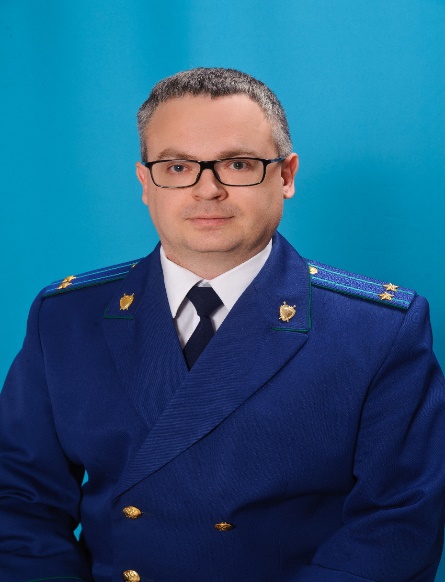 Публичное мероприятие - открытая, мирная, доступная каждому, проводимая в форме собрания, митинга, демонстрации, шествия или пикетирования либо в различных сочетаниях этих форм акция, осуществляемая по инициативе граждан Российской Федерации, политических партий, других общественных объединений и религиозных объединений, в том числе с использованием транспортных средств.Под организацией публичного мероприятия следует понимать осуществление одного из предусмотренных Законом о публичных мероприятиях действий либо их совокупности: оповещения возможных участников публичного мероприятия и подачи уведомления о проведении публичного мероприятия в соответствующий орган публичной власти, проведения предварительной агитации, изготовления и распространения средств наглядной агитации, а также других действий, не противоречащих законодательству Российской Федерации, совершаемых в целях подготовки и проведения публичного мероприятияНевыполнение или ненадлежащее выполнение указанных обязанностей может выражаться в том числе в необеспечении соблюдения условий проведения публичного мероприятия, указанных в уведомлении о проведении публичного мероприятия или измененных в результате согласования с органом публичной власти и т.д.Согласно ч. 1 ст. 20.2 КоАП РФ нарушение организатором публичного мероприятия установленного порядка организации либо проведения собрания, митинга, демонстрации, шествия или пикетирования, за исключением случаев, предусмотренных ч. ч. 2 – 4, 9 ст. 20.2 КоАП РФ, влечет:а) наложение административного штрафа на граждан в размере от 10 000 до 20 000 рублей или обязательные работы на срок до 40 часов;б) наложение административного штрафа на должностных лиц в размере от 15 000 до 30 000 рублей;в) наложение административного штрафа на юридических лиц в размере от 15 000 до 100 000 рублей.Административная ответственность организатора публичного мероприятия по ч. 1 ст. 20.2 КоАП РФ наступает также в случаях организации или проведения публичного мероприятия, если органом публичной власти в его проведении отказано по предусмотренным законом основаниям.Часть 1.1 ст. 20.2 КоАП РФ предусматривает административную ответственность за вовлечение несовершеннолетнего в участие в несанкционированных собрании, митинге, демонстрации, шествии или пикетировании, если это действие не содержит уголовно наказуемого деяния.Совершение данного правонарушения влечет наложение административного штрафа на граждан в размере от тридцати тысяч до пятидесяти тысяч рублей, или обязательные работы на срок от двадцати до ста часов, или административный арест на срок до пятнадцати суток.При этом, согласно статье 212.1 Уголовного кодекса Российской Федерации неоднократное нарушение установленного порядка организации либо проведения собрания, митинга, демонстрации, шествия или пикетирования влечет наказание в виде  штрафа  в размере от 600 000 до одного 1 000 000 рублей, обязательных работ  на срок до 480 часов, исправительных  работ на срок от 1 года до 2 лет, принудительных работ  на срок до 5 лет, либо лишение свободы на срок до 5 лет. Стоит отметить, что неоднократность нарушения образуется, если лицо ранее привлекалось к административной ответственности за совершение административных правонарушений, предусмотренных ст. 20.2 Кодекса Российской Федерации об административных правонарушениях, более 2 раз в течение 180 дней. 04.03.2022Прокуратура Шенталинского района разъясняет.«Ответственность за публичное распространение под видом достоверных сообщений заведомо ложной информации об обстоятельствах, представляющих угрозу жизни и безопасности граждан?».Разъясняет прокурор Шенталинского района Сергей Енякин.Под заведомо ложной информацией следует понимать такую информацию (сведения, сообщения, данные и т.п.), которая изначально не соответствует действительности, о чем достоверно было известно лицу, ее распространявшему.О придании ложной информации вида достоверной могут свидетельствовать, например, формы, способы ее изложения (ссылки на компетентные источники, высказывания публичных лиц и пр.), использование поддельных документов, видео- и аудиозаписей либо документов и записей, имеющих отношение к другим событиям.Размещение лицом в сети "Интернет" или иной информационно-телекоммуникационной сети, в частности, на своей странице или на странице других пользователей материала, содержащего ложную информацию (например, видео-, аудио-, графического или текстового), созданного им самим или другим лицом (в том числе так называемый репост), является уголовно наказуемым преступление, когда лицо осознавало, что размешенная им под видом достоверной информация является ложной, и имело цель довести эту информацию до сведения других лиц.Так, в соответствии со ст. 207.1 УК РФ, за публичное распространение под видом достоверных сообщений заведомо ложной информации об обстоятельствах, представляющих угрозу жизни и безопасности граждан, и (или) о принимаемых мерах по обеспечению безопасности населения и территорий, приемах и способах защиты от указанных обстоятельств следует уголовное наказание:- в виде штрафа в размере от 300 000 руб.  до 700 000 руб.  или в размере заработной платы или иного дохода, осужденного за период от одного года до восемнадцати месяцев, - в виде обязательных работ на срок до 360 часов,- в виде исправительными работами на срок до одного года, - в виде ограничения свободы на срок до трех лет.Обстоятельствами, представляющими угрозу жизни и безопасности граждан, признаются чрезвычайные ситуации природного и техногенного характера, чрезвычайные экологические ситуации, в том числе эпидемии, эпизоотии и иные обстоятельства, возникшие в результате аварий, опасных природных явлений, катастроф, стихийных и иных бедствий, повлекшие (могущие повлечь) человеческие жертвы, нанесение ущерба здоровью людей и окружающей природной среде, значительные материальные потери и нарушение условий жизнедеятельности населения.Особо следует обратить внимание, что 03.03.2022 Комитет Госдумы по госстроительству и законодательству одобрил поправку о введении уголовной ответственности за распространение «фейков» о действиях Вооруженных сил РФ.Уголовный Кодекс Российской Федерации будет дополнен ст. 207.3 «Публичное распространение ложной информации об использовании Вооруженных сил Российской Федерации».За подобные деяния будет предусмотрено наказание в виде штрафа до 1,5 млн. рублей или лишение свободы до трех лет. Если при этом используется служебное положение или есть корыстные побуждения, то штраф составит до 5 млн., а срок лишения свободы – от 5 до 10 лет. При этом, если же распространение «фейков» повлекло тяжкие последствия, то срок лишения свободы составит от 10 до 15 лет.04.03.2022Номер телефона для сообщений в целях предотвращения террористической и экстремистской деятельности 8 (84652) 2-17-572022среда9 марта № 5 (323)Учрежден решением № 134 от 25.02.2010 г. Собрания представителей сельского поселения Шентала муниципального района Шенталинский Самарской областиСоучредители:1.Администрация сельского поселения Шентала муниципального района Шенталинский Самарской области; (446910, Самарская область, Шенталинский район, ст. Шентала, ул. Вокзальная, 20);2.Собрание представителей сельского поселения Шентала муниципального района Шенталинский Самарской области (446910, Самарская область, Шенталинский район, ст. Шентала, ул. Вокзальная, 20).Напечатано в АСП Шентала муниципального района Шенталинский Самарской области.446910, Самарская область, Шенталинский район, ст. Шентала, ул. Вокзальная, 20. Тираж 100 экземпляров. Бесплатно.Ответственный за выпуск газеты - глава сельского поселения В.И. Миханьков, ответственный за набор – ведущий специалист  по правовым вопросам (юрисконсульт) сельского поселения – Удалова Е.И.. Тел. главы АСП Шентала: 2-16-57, ведущий специалист – 2-17-57Периодичность выпуска газеты «Вестник поселения Шентала»- не реже одного раза в месяц